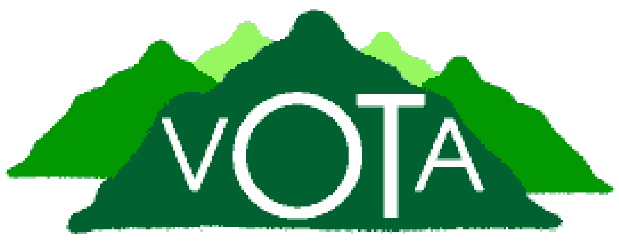                               VERMONT OCCUPATIONAL THERAPY ASSOCIATIONMembership ApplicationPlease Note:  We have rolling membership dates. Your membership will be active for one (or 3) years from the date we receive your payment. If you would like to use our automatic renewal service, please fill out the online application at www.vermontot.orgPlease complete the following information as you wish it to appear in the membership directory.Name______________________________________________         Credentials____________________Home Address_______________________________________ City_________________________ ST_____ZIPCounty_____________________________________  Phone (H)_____________________	(W)_______________________	 fax ______________________Email__________________________________	             Date of application: ____________________*Personal email address preferred. Work email may be invalid if employment changesI wish to be listed in the Membership Directory	   yes (default)		 no  I wish for my email address to be added to the North Country OT listserv	  yes (default)	   noI would like to be on the VOTA email list to receive updates and board meeting minutes	  yes 	 no To list your business or workplace information in the Membership Directory, please complete the following:Business__________________________________________________________________________________Address______________________________________________ City _____________________ ST________County_________________________________________ Zip________________Phone__________________________________ Director/Contact___________________________________Web site______________________________________email________________________________________Check One:        OT   1 year - $50.00       3 years -   $140.00 OTA  1 year - $35.00      3 years -   $95.00 Organization ($200.00) includes 5 individual memberships and 1 complementary advertisement in VOTA newsletter.*** Please be sure to fill out the Business section above and list Names of individual members on the reverse of this form OT/OTA  Student -$15.00		 Inactive Practitioner $15.00Please make checks payable to VOTA and mail, with this application to:          VOTA membershipPO Box 925  Richmond  VT 05477What areas of practice do you engage in?  Where is it located? How many hours per week do you work, on average (in each area if more than one)? Admin/Management                Physical Disabilities         Pediatrics     Geriatrics                 Outpatient Rehab         Hand Therapy     School System                   Inpatient Rehab         Mental Health Private Practice                  Work Programs         Other_________________Thank you!